FRIDAYRAINFOREST UNITRead Aloud“Slowly, Slowly, Slowly,” Said the Slothby Eric CarleLink to Read Aloudhttps://www.youtube.com/watch?v=lZX39Nc20YsGross MotorOpposites GameYour child will learn about opposites when playing this game. When your child reaches up high, you reach down low! When your child walks forward, you walk backwards! When your child holds a ball in their right hand, you hold a ball in your left hand! When your child stands up, you sit down! Have fun!SongFun ActivityTwo Little ToucansTwo little toucans, sitting on a hill,One named Jack,and one named Jill.Fly away, Jack! Fly away, Jill! Come back, Jack! Come back, Jill! Two little toucans, flying in the sky,One named Low,and one named High.Fly away, Low! Fly away, High! Come back, Low! Come back, High!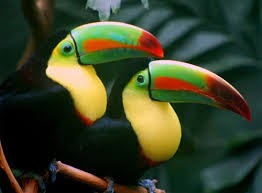 Bubble Snake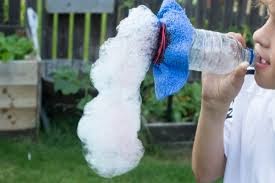 Gather your materials:؄ bottle؄ scissors؄ elastic band؄ washcloth or          sockCut off bottom of the bottle Cut a circle from the washcloth or toe of the sockCover the cut end of the bottle with the washcloth circle or sock and secure with an elastic band Dip in bubble mix and blow to create a bubble snake!Bubble Mix recipe:   Add ½ cup of liquid dish detergent to a bowl with 1½ cups of water and 2 spoons of sugar. Mix!GET MOVINGGet moving inside or outside in your yard! So get outside, safely, when you can.